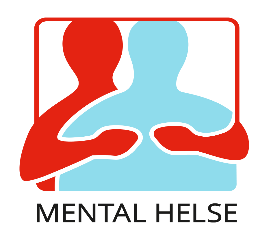 Referat; medlemsmøte 30.11.2314 personer har møtt opp på medlemsmøte til Mental helse Kongsberg. Nok engang fikk vi bevertning av kringle fra Lågen bakeri, smakte godt også denne gang.10. desember: Juleverksted for barnTur til julepyntet Hadeland glassverkArrangeres 13.desemberBindende påmelding innen 8.desemberEgenandel kr. 200,-   vipps kr.220,-Avmelding etter 11.desember, må turen i sin helhet betales ca. kr.1100,- /kr.1200,-Fra Exacta – julegave: kr. 5000,-Åpningstid i julen/nyttår1.juledag: fra 15:00 – 20:004.juledag (torsdag i romjul): fra 15:00 – 20:001.Nyttårsdag: fra 15:00 – 20:00Bjørn Arve: - leste en historie, fylt med adjektiver, veldig morsomt!Leste også et diktLoddsalg; det ble solgt lodd for kr.930,- 			Referent			Jon Egil Grønnevik